MỘT SỐ HÌNH ẢNH MINH HỌA LỚP HỌC TRỰC TUYẾN CHƯƠNG TRÌNH BỒI DƯỠNGTHEO TIÊU CHUẨN CHỨC DANH NGHỀ NGHIỆP GIÁO VIÊN--------------------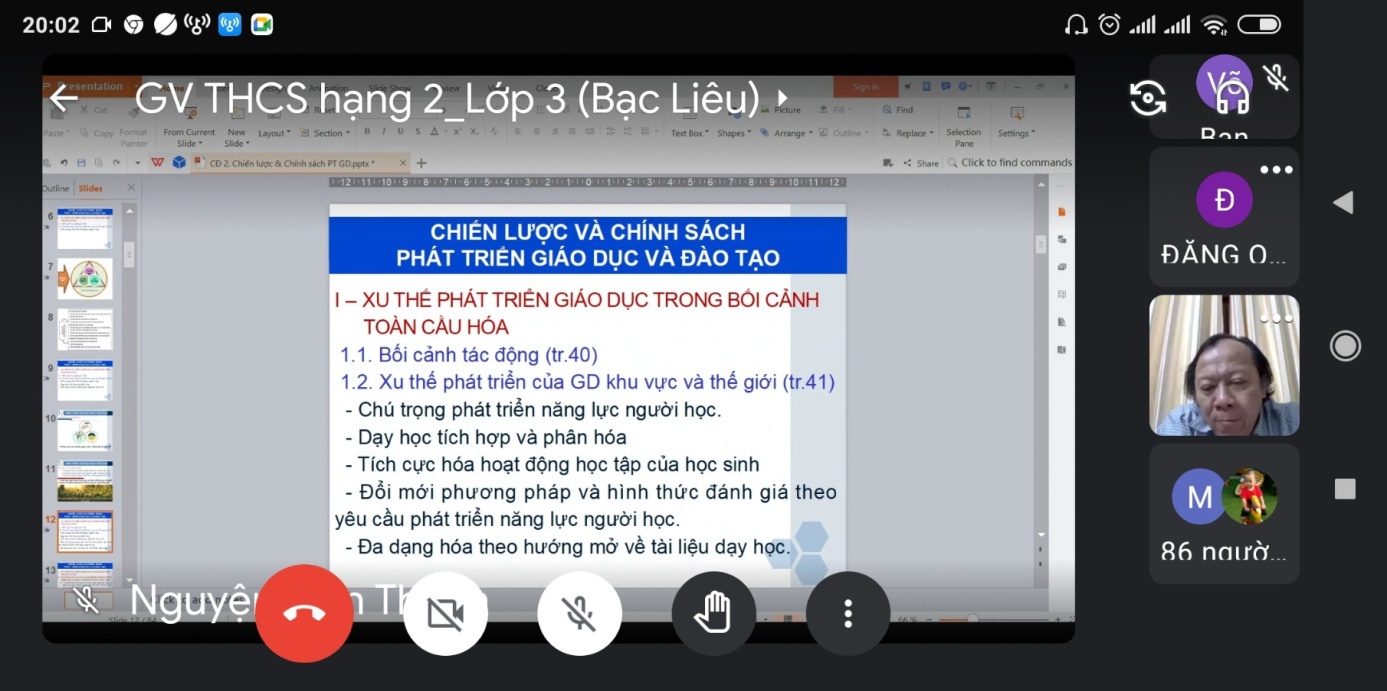 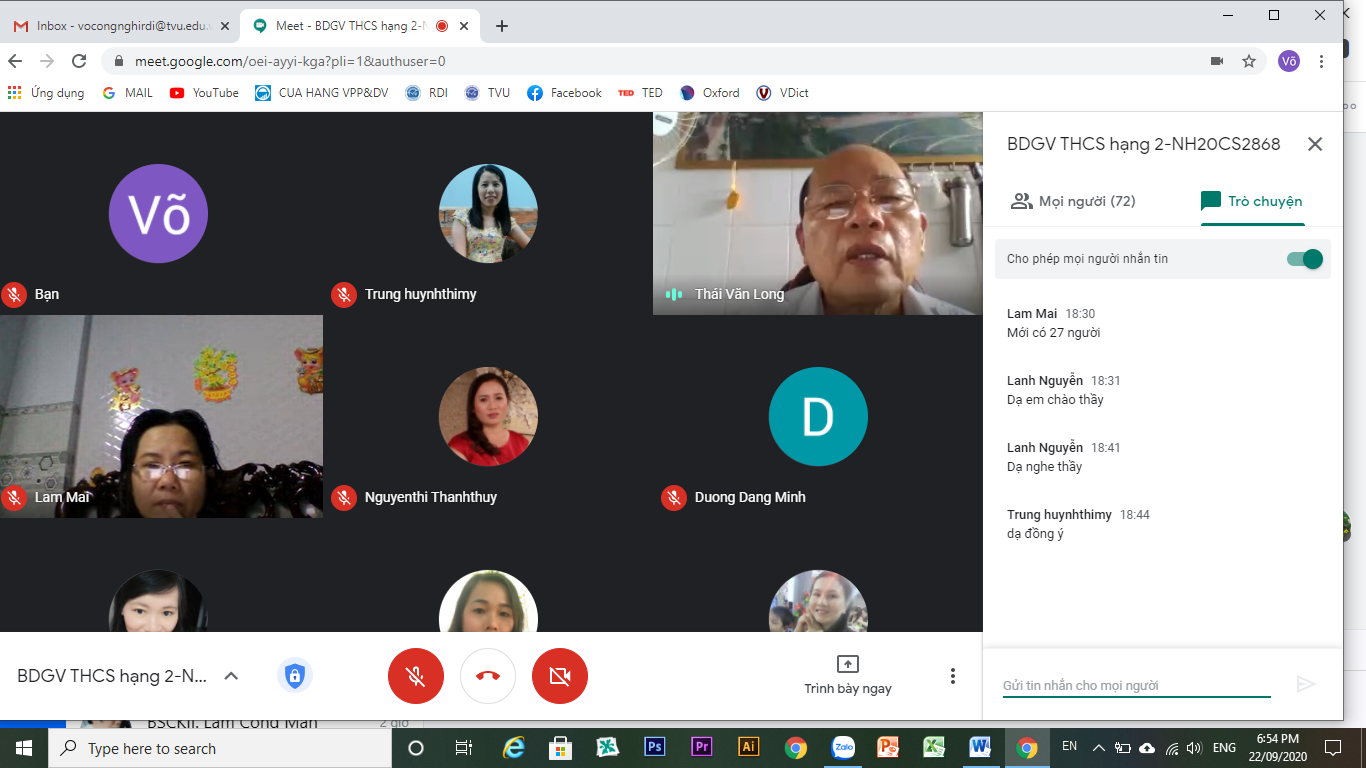 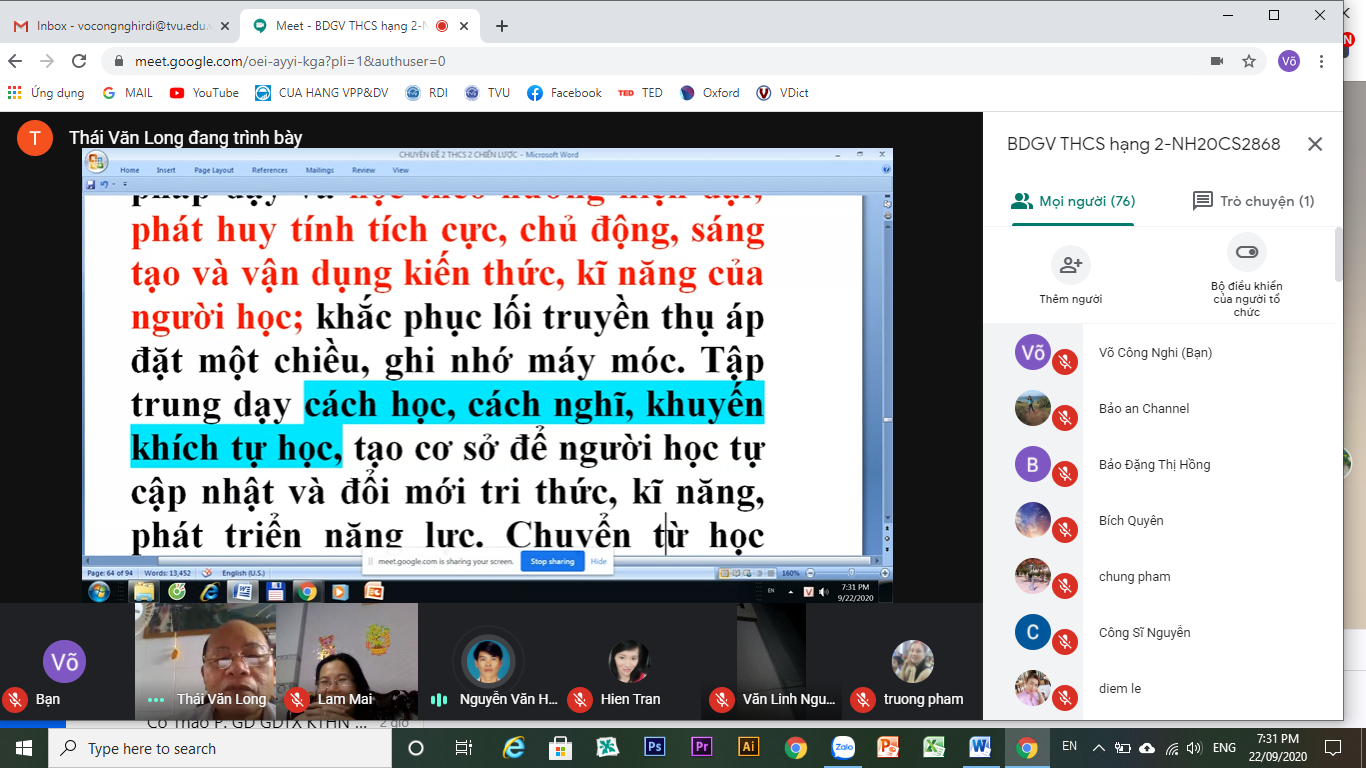 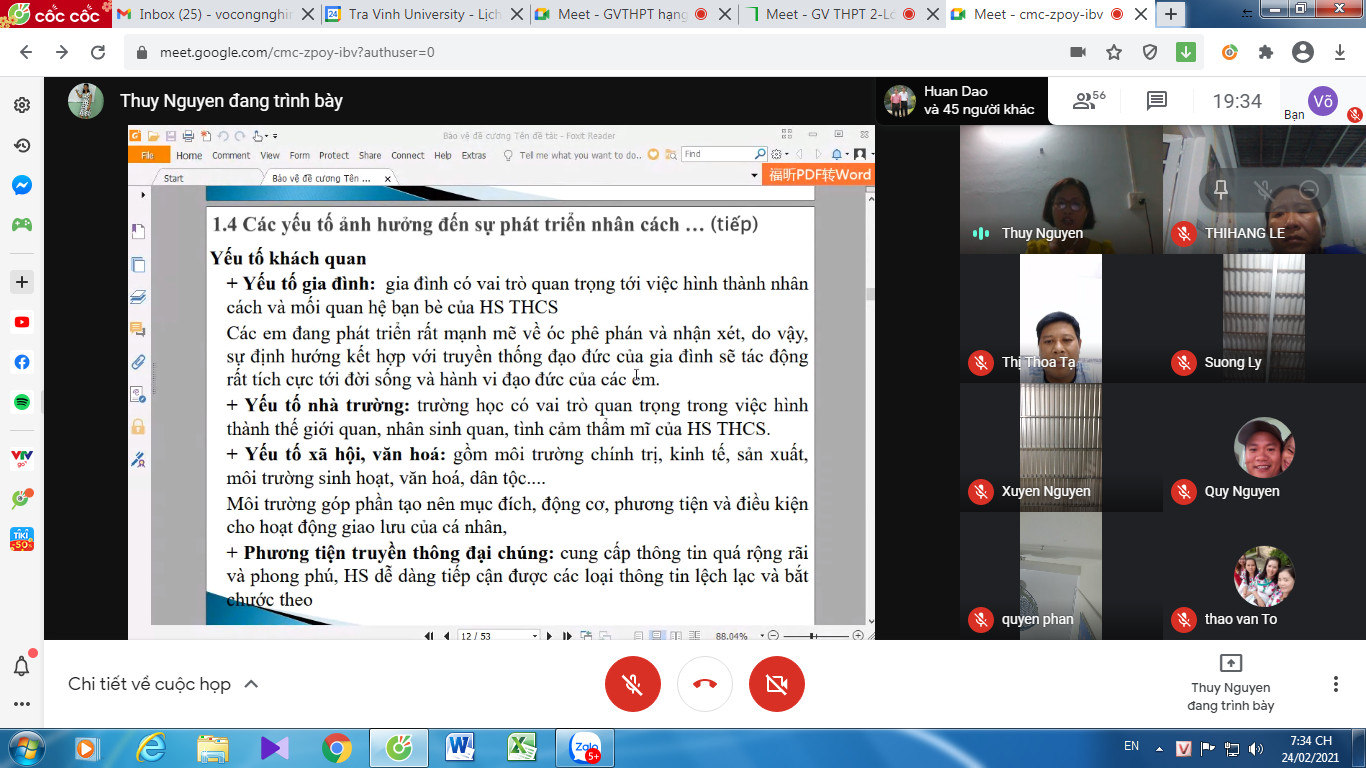 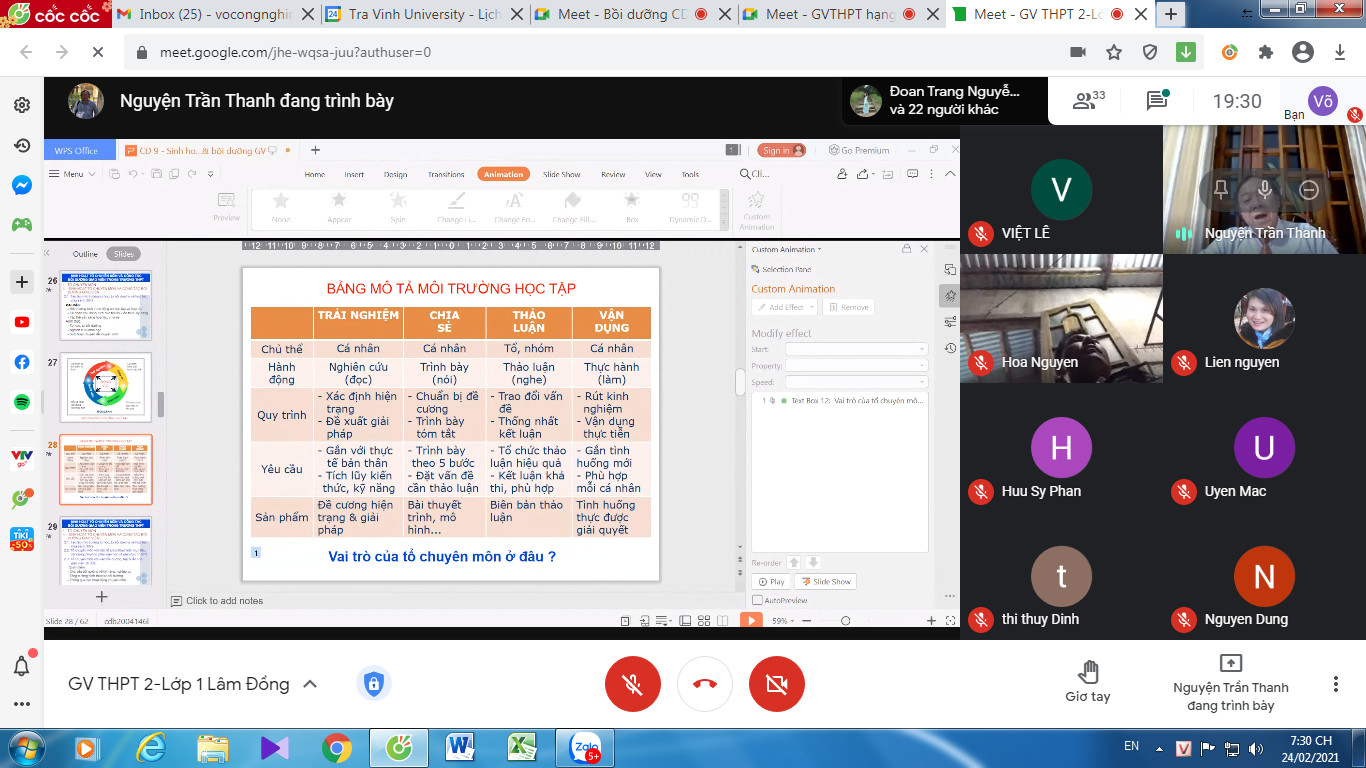 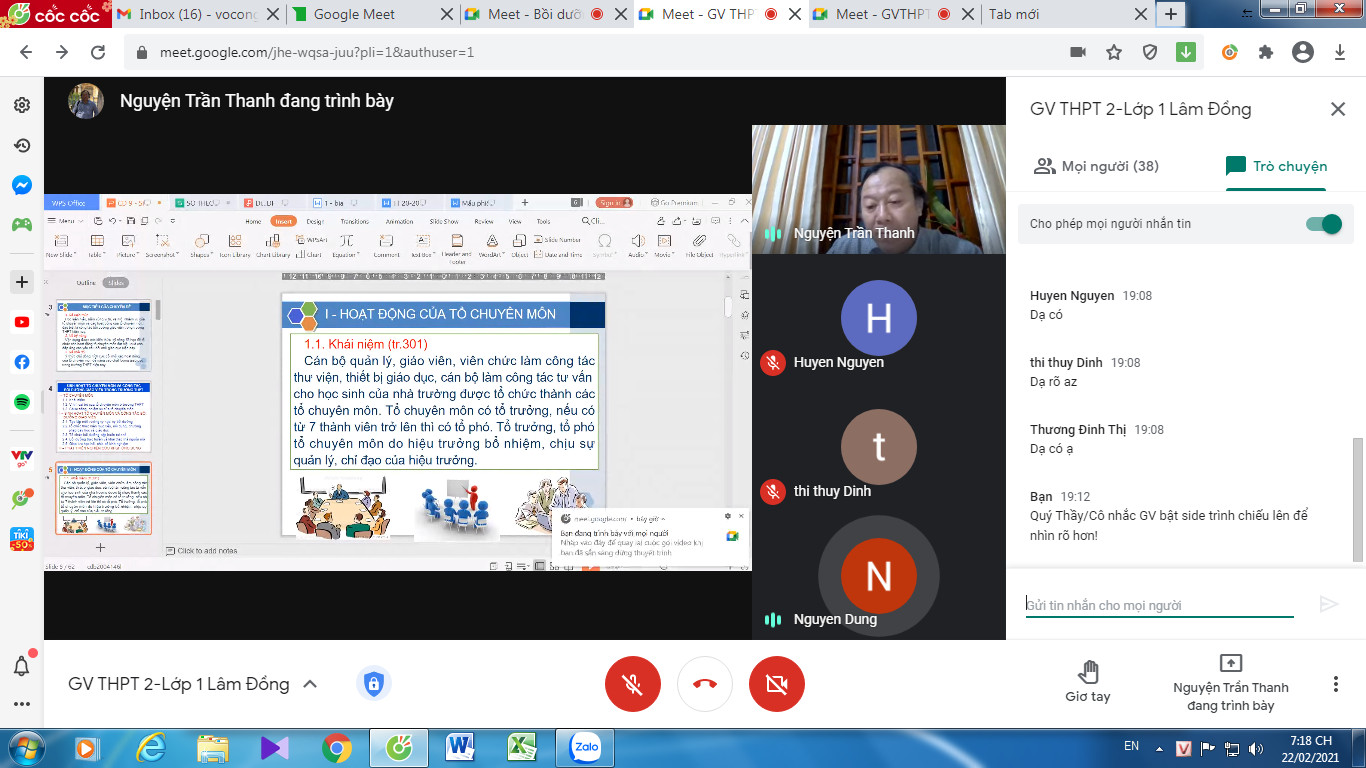 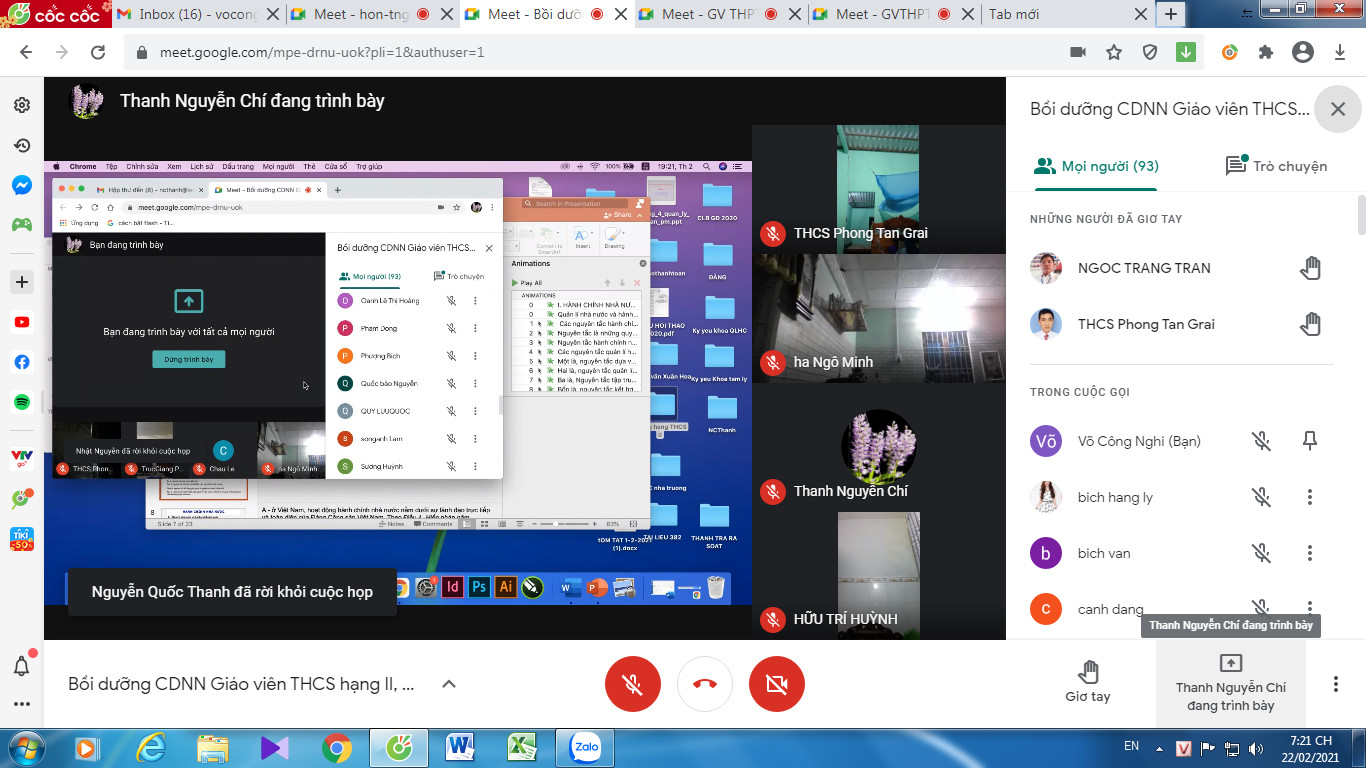 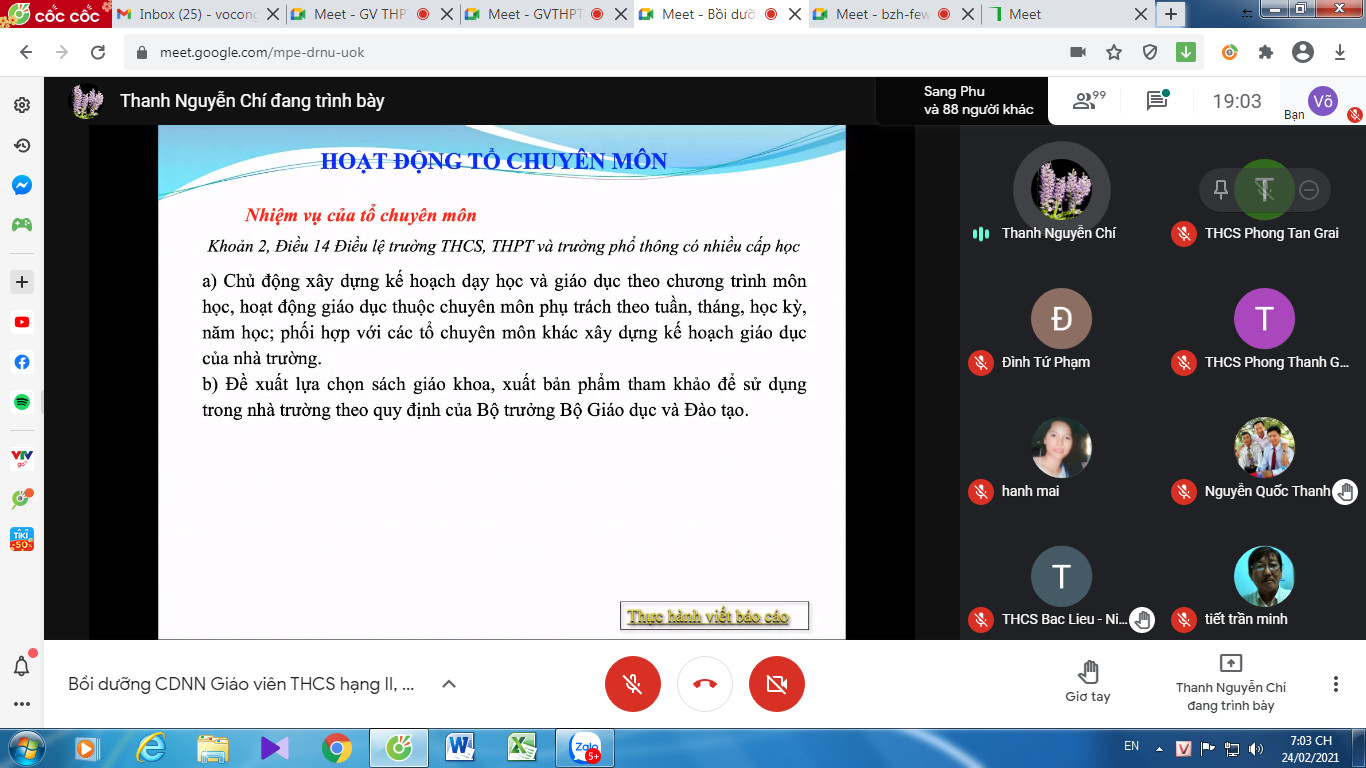 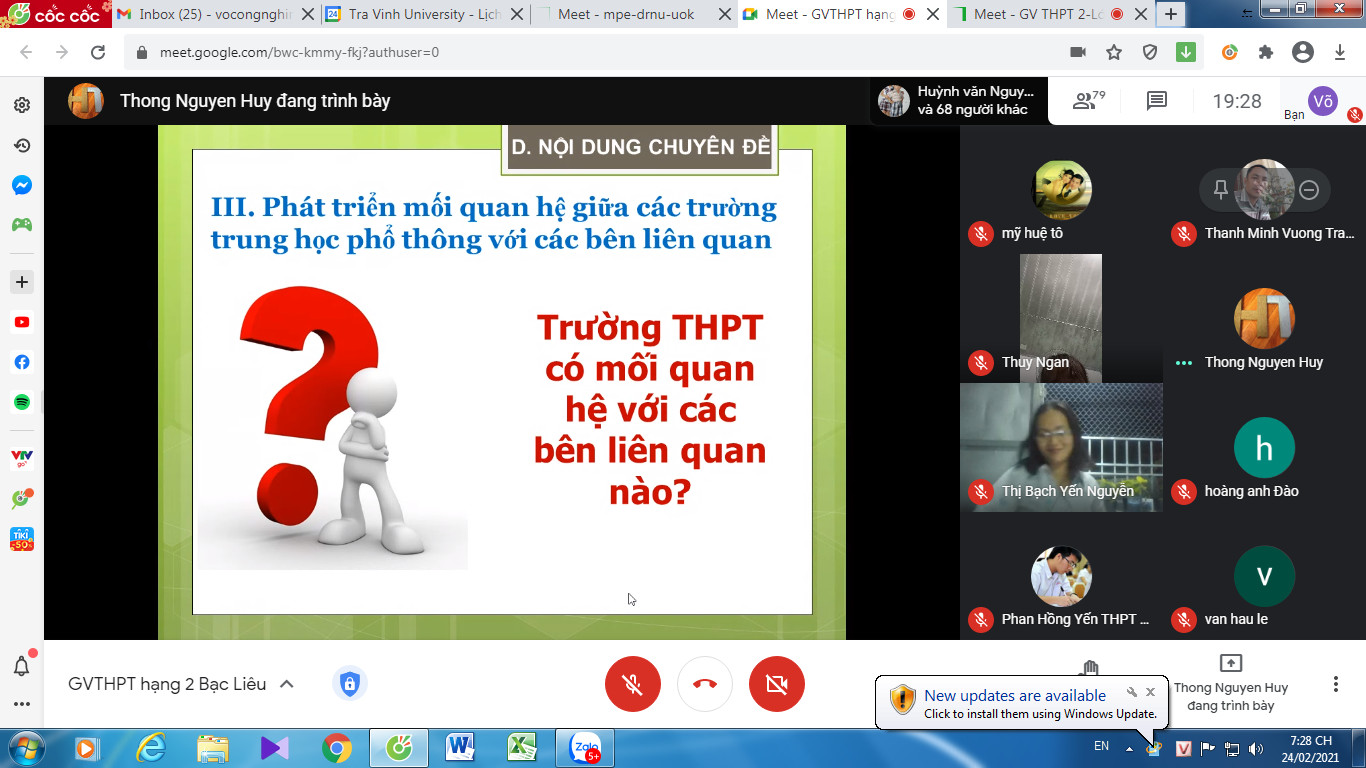 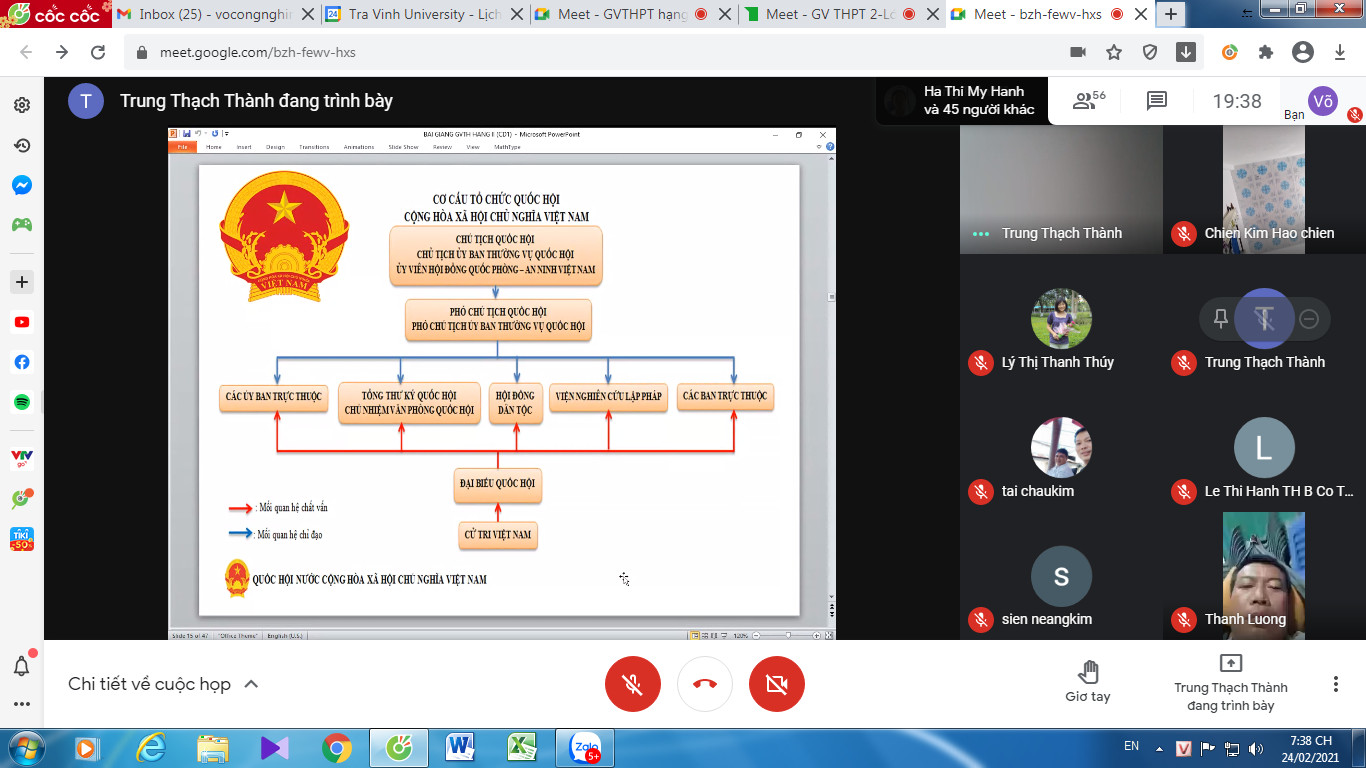 